MUD AND FIRE POTTERS @ MCWRUTH COHEN & ARCHIE JOHNSON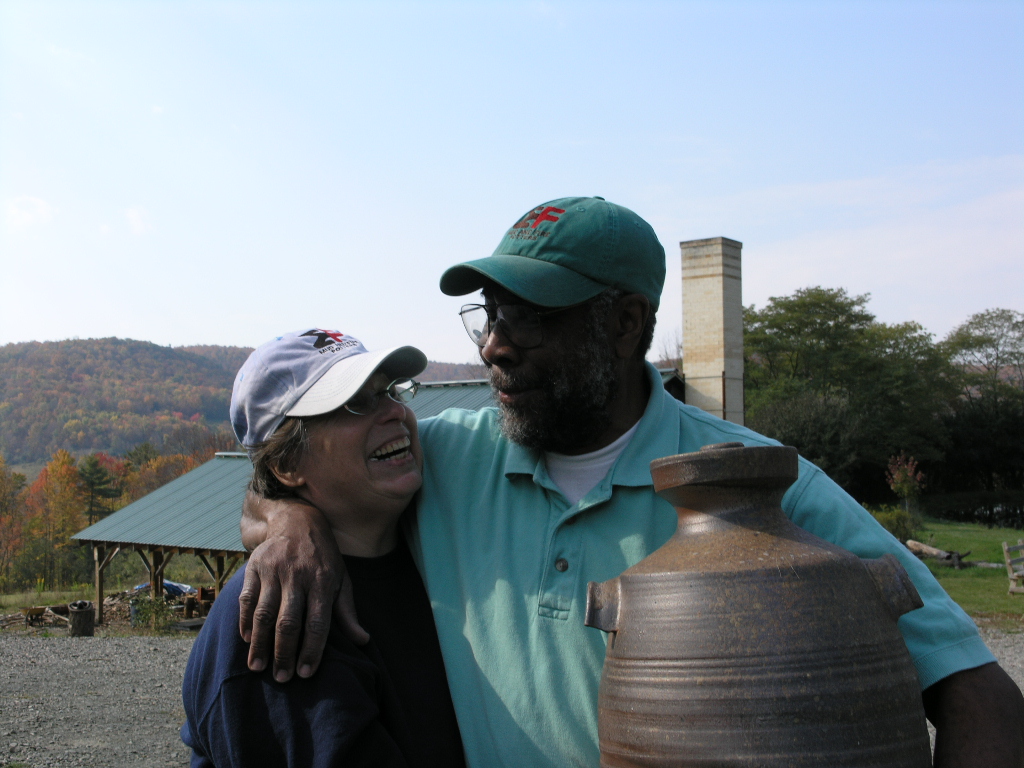 OPENING RECEPTIONSUNDAY, NOVEMBER 7TH. 2-5pm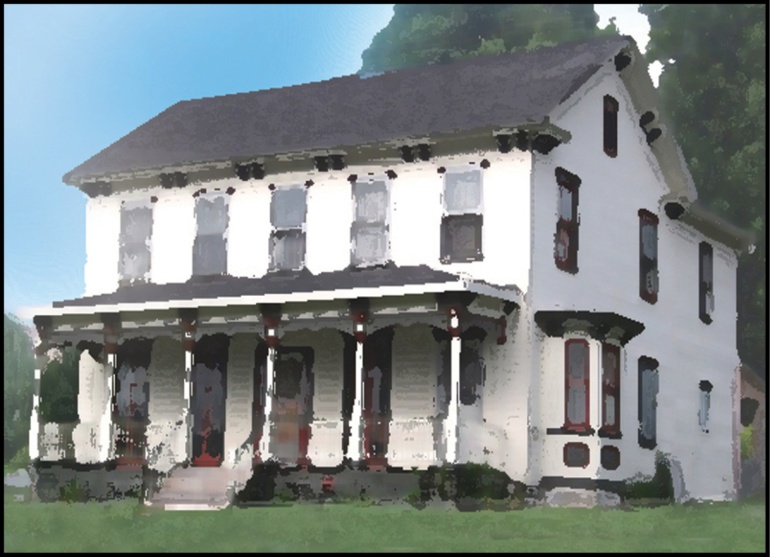 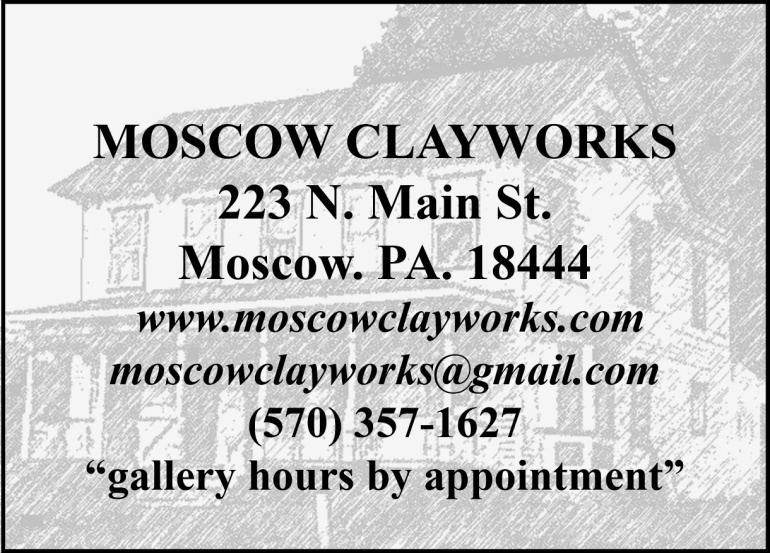 